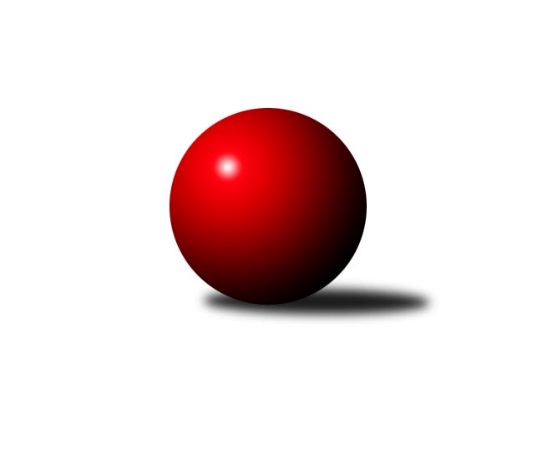 Č.10Ročník 2015/2016	2.6.2024 3.KLM A 2015/2016Statistika 10. kolaTabulka družstev:		družstvo	záp	výh	rem	proh	skore	sety	průměr	body	plné	dorážka	chyby	1.	TJ Sokol Kdyně	10	8	1	1	60.0 : 20.0 	(143.5 : 96.5)	3265	17	2195	1070	21.6	2.	TJ Lokomotiva Ústí n. L.	10	7	0	3	50.0 : 30.0 	(131.0 : 109.0)	3164	14	2120	1044	23.5	3.	TJ Kovohutě Příbram	10	7	0	3	45.5 : 34.5 	(126.0 : 114.0)	3179	14	2137	1041	28	4.	TJ Slovan Karlovy Vary	10	6	0	4	43.5 : 36.5 	(124.0 : 116.0)	3185	12	2157	1028	29.6	5.	KK Karlovy Vary	10	5	1	4	44.0 : 36.0 	(128.0 : 112.0)	3125	11	2110	1015	22.4	6.	TJ VTŽ Chomutov	10	5	1	4	38.5 : 41.5 	(116.5 : 123.5)	3146	11	2129	1016	30.6	7.	TJ Blatná	10	5	0	5	40.0 : 40.0 	(109.5 : 130.5)	3186	10	2151	1035	32.4	8.	TJ Glaverbel Czech Teplice	10	4	2	4	36.5 : 43.5 	(117.0 : 123.0)	3142	10	2125	1017	32.2	9.	CB Dobřany	10	3	1	6	34.5 : 45.5 	(118.5 : 121.5)	3155	7	2132	1022	27.2	10.	TJ Baník Stříbro B	10	3	0	7	28.5 : 51.5 	(108.0 : 132.0)	3158	6	2124	1034	36.3	11.	TJ Jiskra Hazlov	10	2	0	8	29.5 : 50.5 	(112.5 : 127.5)	3158	4	2136	1022	33.6	12.	SK Škoda VS Plzeň	10	2	0	8	29.5 : 50.5 	(105.5 : 134.5)	3173	4	2134	1039	25.2Tabulka doma:		družstvo	záp	výh	rem	proh	skore	sety	průměr	body	maximum	minimum	1.	TJ Lokomotiva Ústí n. L.	6	5	0	1	34.0 : 14.0 	(84.5 : 59.5)	3183	10	3244	3122	2.	KK Karlovy Vary	6	4	1	1	31.0 : 17.0 	(83.0 : 61.0)	3192	9	3262	3043	3.	TJ Kovohutě Příbram	4	4	0	0	22.5 : 9.5 	(55.0 : 41.0)	3131	8	3160	3094	4.	TJ Glaverbel Czech Teplice	5	3	1	1	22.5 : 17.5 	(62.5 : 57.5)	3163	7	3231	3098	5.	TJ Sokol Kdyně	4	3	0	1	24.0 : 8.0 	(58.0 : 38.0)	3299	6	3365	3250	6.	TJ Blatná	6	3	0	3	26.0 : 22.0 	(69.0 : 75.0)	3140	6	3196	3103	7.	TJ VTŽ Chomutov	4	2	1	1	15.0 : 17.0 	(46.0 : 50.0)	3092	5	3117	3039	8.	TJ Slovan Karlovy Vary	4	2	0	2	16.0 : 16.0 	(48.5 : 47.5)	3163	4	3205	3115	9.	SK Škoda VS Plzeň	5	2	0	3	18.0 : 22.0 	(57.0 : 63.0)	3257	4	3345	3187	10.	TJ Jiskra Hazlov	6	2	0	4	21.0 : 27.0 	(74.5 : 69.5)	3241	4	3294	3169	11.	TJ Baník Stříbro B	6	2	0	4	19.5 : 28.5 	(70.0 : 74.0)	3218	4	3265	3129	12.	CB Dobřany	4	1	0	3	12.5 : 19.5 	(46.0 : 50.0)	3185	2	3289	3124Tabulka venku:		družstvo	záp	výh	rem	proh	skore	sety	průměr	body	maximum	minimum	1.	TJ Sokol Kdyně	6	5	1	0	36.0 : 12.0 	(85.5 : 58.5)	3259	11	3323	3177	2.	TJ Slovan Karlovy Vary	6	4	0	2	27.5 : 20.5 	(75.5 : 68.5)	3189	8	3316	3020	3.	TJ VTŽ Chomutov	6	3	0	3	23.5 : 24.5 	(70.5 : 73.5)	3157	6	3210	3032	4.	TJ Kovohutě Příbram	6	3	0	3	23.0 : 25.0 	(71.0 : 73.0)	3187	6	3307	3039	5.	CB Dobřany	6	2	1	3	22.0 : 26.0 	(72.5 : 71.5)	3149	5	3281	3025	6.	TJ Lokomotiva Ústí n. L.	4	2	0	2	16.0 : 16.0 	(46.5 : 49.5)	3159	4	3287	3097	7.	TJ Blatná	4	2	0	2	14.0 : 18.0 	(40.5 : 55.5)	3197	4	3292	3017	8.	TJ Glaverbel Czech Teplice	5	1	1	3	14.0 : 26.0 	(54.5 : 65.5)	3138	3	3204	3019	9.	KK Karlovy Vary	4	1	0	3	13.0 : 19.0 	(45.0 : 51.0)	3153	2	3319	3063	10.	TJ Baník Stříbro B	4	1	0	3	9.0 : 23.0 	(38.0 : 58.0)	3143	2	3199	3034	11.	TJ Jiskra Hazlov	4	0	0	4	8.5 : 23.5 	(38.0 : 58.0)	3138	0	3208	3096	12.	SK Škoda VS Plzeň	5	0	0	5	11.5 : 28.5 	(48.5 : 71.5)	3156	0	3249	3048Tabulka podzimní části:		družstvo	záp	výh	rem	proh	skore	sety	průměr	body	doma	venku	1.	TJ Sokol Kdyně	10	8	1	1	60.0 : 20.0 	(143.5 : 96.5)	3265	17 	3 	0 	1 	5 	1 	0	2.	TJ Lokomotiva Ústí n. L.	10	7	0	3	50.0 : 30.0 	(131.0 : 109.0)	3164	14 	5 	0 	1 	2 	0 	2	3.	TJ Kovohutě Příbram	10	7	0	3	45.5 : 34.5 	(126.0 : 114.0)	3179	14 	4 	0 	0 	3 	0 	3	4.	TJ Slovan Karlovy Vary	10	6	0	4	43.5 : 36.5 	(124.0 : 116.0)	3185	12 	2 	0 	2 	4 	0 	2	5.	KK Karlovy Vary	10	5	1	4	44.0 : 36.0 	(128.0 : 112.0)	3125	11 	4 	1 	1 	1 	0 	3	6.	TJ VTŽ Chomutov	10	5	1	4	38.5 : 41.5 	(116.5 : 123.5)	3146	11 	2 	1 	1 	3 	0 	3	7.	TJ Blatná	10	5	0	5	40.0 : 40.0 	(109.5 : 130.5)	3186	10 	3 	0 	3 	2 	0 	2	8.	TJ Glaverbel Czech Teplice	10	4	2	4	36.5 : 43.5 	(117.0 : 123.0)	3142	10 	3 	1 	1 	1 	1 	3	9.	CB Dobřany	10	3	1	6	34.5 : 45.5 	(118.5 : 121.5)	3155	7 	1 	0 	3 	2 	1 	3	10.	TJ Baník Stříbro B	10	3	0	7	28.5 : 51.5 	(108.0 : 132.0)	3158	6 	2 	0 	4 	1 	0 	3	11.	TJ Jiskra Hazlov	10	2	0	8	29.5 : 50.5 	(112.5 : 127.5)	3158	4 	2 	0 	4 	0 	0 	4	12.	SK Škoda VS Plzeň	10	2	0	8	29.5 : 50.5 	(105.5 : 134.5)	3173	4 	2 	0 	3 	0 	0 	5Tabulka jarní části:		družstvo	záp	výh	rem	proh	skore	sety	průměr	body	doma	venku	1.	TJ Jiskra Hazlov	0	0	0	0	0.0 : 0.0 	(0.0 : 0.0)	0	0 	0 	0 	0 	0 	0 	0 	2.	KK Karlovy Vary	0	0	0	0	0.0 : 0.0 	(0.0 : 0.0)	0	0 	0 	0 	0 	0 	0 	0 	3.	TJ Baník Stříbro B	0	0	0	0	0.0 : 0.0 	(0.0 : 0.0)	0	0 	0 	0 	0 	0 	0 	0 	4.	TJ Glaverbel Czech Teplice	0	0	0	0	0.0 : 0.0 	(0.0 : 0.0)	0	0 	0 	0 	0 	0 	0 	0 	5.	CB Dobřany	0	0	0	0	0.0 : 0.0 	(0.0 : 0.0)	0	0 	0 	0 	0 	0 	0 	0 	6.	TJ Lokomotiva Ústí n. L.	0	0	0	0	0.0 : 0.0 	(0.0 : 0.0)	0	0 	0 	0 	0 	0 	0 	0 	7.	TJ Blatná	0	0	0	0	0.0 : 0.0 	(0.0 : 0.0)	0	0 	0 	0 	0 	0 	0 	0 	8.	TJ Sokol Kdyně	0	0	0	0	0.0 : 0.0 	(0.0 : 0.0)	0	0 	0 	0 	0 	0 	0 	0 	9.	SK Škoda VS Plzeň	0	0	0	0	0.0 : 0.0 	(0.0 : 0.0)	0	0 	0 	0 	0 	0 	0 	0 	10.	TJ VTŽ Chomutov	0	0	0	0	0.0 : 0.0 	(0.0 : 0.0)	0	0 	0 	0 	0 	0 	0 	0 	11.	TJ Kovohutě Příbram	0	0	0	0	0.0 : 0.0 	(0.0 : 0.0)	0	0 	0 	0 	0 	0 	0 	0 	12.	TJ Slovan Karlovy Vary	0	0	0	0	0.0 : 0.0 	(0.0 : 0.0)	0	0 	0 	0 	0 	0 	0 	0 Zisk bodů pro družstvo:		jméno hráče	družstvo	body	zápasy	v %	dílčí body	sety	v %	1.	Václav Kuželík ml.	TJ Sokol Kdyně 	9	/	10	(90%)	27.5	/	40	(69%)	2.	Milan Grejtovský 	TJ Lokomotiva Ústí n. L.  	9	/	10	(90%)	24.5	/	40	(61%)	3.	Oldřich Kučera 	SK Škoda VS Plzeň  	8.5	/	10	(85%)	24.5	/	40	(61%)	4.	Jaroslav Roj 	TJ Kovohutě Příbram  	8	/	9	(89%)	24.5	/	36	(68%)	5.	Jiří Benda st.	TJ Sokol Kdyně 	8	/	9	(89%)	22.5	/	36	(63%)	6.	Tomáš Pavlík 	TJ Slovan Karlovy Vary 	8	/	10	(80%)	30	/	40	(75%)	7.	David Machálek 	TJ Sokol Kdyně 	8	/	10	(80%)	28	/	40	(70%)	8.	Josef Ženíšek 	KK Karlovy Vary 	8	/	10	(80%)	27	/	40	(68%)	9.	Lubomír Martínek 	KK Karlovy Vary 	8	/	10	(80%)	21	/	40	(53%)	10.	Jiří Vokurka 	TJ Blatná 	7.5	/	10	(75%)	18	/	40	(45%)	11.	David Hošek 	TJ Kovohutě Příbram  	7	/	9	(78%)	20.5	/	36	(57%)	12.	Alexandr Trpišovský 	TJ Glaverbel Czech Teplice  	7	/	10	(70%)	27	/	40	(68%)	13.	Evžen Cígl 	TJ Blatná 	7	/	10	(70%)	23.5	/	40	(59%)	14.	Jiří Šípek 	TJ Lokomotiva Ústí n. L.  	7	/	10	(70%)	20.5	/	40	(51%)	15.	Jaroslav Páv 	TJ Slovan Karlovy Vary 	6.5	/	10	(65%)	22.5	/	40	(56%)	16.	Zbyněk Vytiska 	TJ VTŽ Chomutov 	6	/	7	(86%)	14.5	/	28	(52%)	17.	Michael Kotal 	TJ Sokol Kdyně 	6	/	8	(75%)	21.5	/	32	(67%)	18.	Václav Hlaváč st.	TJ Slovan Karlovy Vary 	6	/	8	(75%)	21	/	32	(66%)	19.	Lukáš Hanzlík 	TJ Glaverbel Czech Teplice  	6	/	9	(67%)	23	/	36	(64%)	20.	Jan Vank 	KK Karlovy Vary 	6	/	9	(67%)	22	/	36	(61%)	21.	Petr Haken 	TJ Jiskra Hazlov  	6	/	10	(60%)	25.5	/	40	(64%)	22.	Václav Krysl 	KK Karlovy Vary 	6	/	10	(60%)	25	/	40	(63%)	23.	Jan Koubský 	CB Dobřany  	6	/	10	(60%)	25	/	40	(63%)	24.	Stanislav ml. Šmíd ml.	TJ VTŽ Chomutov 	6	/	10	(60%)	24	/	40	(60%)	25.	Jaroslav Harančík 	TJ Baník Stříbro B 	6	/	10	(60%)	21.5	/	40	(54%)	26.	Milan Bělíček 	TJ Lokomotiva Ústí n. L.  	6	/	10	(60%)	21	/	40	(53%)	27.	Martin Provazník 	CB Dobřany  	5.5	/	9	(61%)	21.5	/	36	(60%)	28.	Miroslav Repčík 	TJ Jiskra Hazlov  	5.5	/	10	(55%)	15.5	/	40	(39%)	29.	Petr Hájek 	TJ Jiskra Hazlov  	5	/	7	(71%)	17	/	28	(61%)	30.	Martin Zahálka st.	TJ Lokomotiva Ústí n. L.  	5	/	7	(71%)	17	/	28	(61%)	31.	Luboš Řezáč 	TJ Kovohutě Příbram  	5	/	7	(71%)	16	/	28	(57%)	32.	Josef ml. Fišer ml.	CB Dobřany  	5	/	9	(56%)	18	/	36	(50%)	33.	Miloš Rozhoň 	TJ Blatná 	5	/	10	(50%)	21.5	/	40	(54%)	34.	Stanislav Novák 	TJ Jiskra Hazlov  	5	/	10	(50%)	20.5	/	40	(51%)	35.	Petr Sachunský 	SK Škoda VS Plzeň  	5	/	10	(50%)	17	/	40	(43%)	36.	Vladimír Šraga 	TJ Baník Stříbro B 	4.5	/	9	(50%)	19.5	/	36	(54%)	37.	Robert st. Suchomel st.	TJ VTŽ Chomutov 	4.5	/	9	(50%)	16.5	/	36	(46%)	38.	Oldřich Hendl 	TJ Kovohutě Příbram  	4	/	6	(67%)	18	/	24	(75%)	39.	Jindřich Dvořák 	TJ Sokol Kdyně 	4	/	6	(67%)	14	/	24	(58%)	40.	Ondřej Šmíd 	TJ VTŽ Chomutov 	4	/	7	(57%)	15	/	28	(54%)	41.	Luděk Gühl 	TJ Glaverbel Czech Teplice  	4	/	8	(50%)	18.5	/	32	(58%)	42.	Josef Rohlena 	TJ Lokomotiva Ústí n. L.  	4	/	8	(50%)	18	/	32	(56%)	43.	Tomáš Timura 	TJ Sokol Kdyně 	4	/	8	(50%)	13.5	/	32	(42%)	44.	Radek Kneř 	CB Dobřany  	4	/	9	(44%)	19	/	36	(53%)	45.	Martin Vít 	SK Škoda VS Plzeň  	4	/	9	(44%)	17	/	36	(47%)	46.	Jan Kobliha 	TJ Blatná 	4	/	9	(44%)	16.5	/	36	(46%)	47.	Stanislav Rada 	TJ VTŽ Chomutov 	4	/	9	(44%)	15	/	36	(42%)	48.	Milan Findejs 	SK Škoda VS Plzeň  	4	/	10	(40%)	17	/	40	(43%)	49.	Michal Šneberger 	CB Dobřany  	4	/	10	(40%)	16.5	/	40	(41%)	50.	Jan Filip 	TJ Glaverbel Czech Teplice  	4	/	10	(40%)	15	/	40	(38%)	51.	Jiří Vaňata 	TJ Blatná 	3.5	/	7	(50%)	13	/	28	(46%)	52.	Jan Hybš 	TJ Glaverbel Czech Teplice  	3.5	/	10	(35%)	17	/	40	(43%)	53.	Tomáš Beck st.	TJ Slovan Karlovy Vary 	3	/	3	(100%)	10	/	12	(83%)	54.	Jan Lommer 	TJ Sokol Kdyně 	3	/	5	(60%)	10.5	/	20	(53%)	55.	Pavel Treppesch 	TJ Baník Stříbro B 	3	/	7	(43%)	12	/	28	(43%)	56.	Bernard Vraniak 	TJ Baník Stříbro B 	3	/	7	(43%)	12	/	28	(43%)	57.	Josef Šnajdr 	SK Škoda VS Plzeň  	3	/	7	(43%)	11.5	/	28	(41%)	58.	Petr Čolák 	KK Karlovy Vary 	3	/	7	(43%)	11	/	28	(39%)	59.	Pavel Staša 	TJ Slovan Karlovy Vary 	3	/	8	(38%)	10	/	32	(31%)	60.	Josef Hůda 	TJ Kovohutě Příbram  	3	/	9	(33%)	18	/	36	(50%)	61.	Roman Lipchavský 	TJ Baník Stříbro B 	3	/	10	(30%)	17	/	40	(43%)	62.	František Průša 	TJ Slovan Karlovy Vary 	3	/	10	(30%)	15.5	/	40	(39%)	63.	Václav Pinc 	TJ Kovohutě Příbram  	2.5	/	8	(31%)	13	/	32	(41%)	64.	Tomáš Vrána 	TJ Lokomotiva Ústí n. L.  	2	/	5	(40%)	12	/	20	(60%)	65.	Jaroslav Tejml 	TJ Baník Stříbro B 	2	/	7	(29%)	14	/	28	(50%)	66.	Martin Trakal 	KK Karlovy Vary 	2	/	7	(29%)	12	/	28	(43%)	67.	Arnošt Filo 	TJ VTŽ Chomutov 	2	/	8	(25%)	13.5	/	32	(42%)	68.	Tomáš Číž 	TJ Kovohutě Příbram  	2	/	9	(22%)	14	/	36	(39%)	69.	Michael Wittwar 	TJ Jiskra Hazlov  	2	/	9	(22%)	13	/	36	(36%)	70.	Radek Jalovecký 	TJ Lokomotiva Ústí n. L.  	1	/	1	(100%)	3	/	4	(75%)	71.	Johannes Luster 	TJ Slovan Karlovy Vary 	1	/	1	(100%)	3	/	4	(75%)	72.	Zdeněk Svačina 	TJ Blatná 	1	/	1	(100%)	2.5	/	4	(63%)	73.	Josef Jiřinský 	TJ Glaverbel Czech Teplice  	1	/	1	(100%)	2	/	4	(50%)	74.	Josef Fidrant 	TJ Sokol Kdyně 	1	/	1	(100%)	2	/	4	(50%)	75.	Milan Jaworek 	TJ Lokomotiva Ústí n. L.  	1	/	2	(50%)	5	/	8	(63%)	76.	Michal Dvořák 	TJ Baník Stříbro B 	1	/	2	(50%)	4	/	8	(50%)	77.	Dan Lexa 	TJ Blatná 	1	/	2	(50%)	3	/	8	(38%)	78.	Dominik Novotný 	CB Dobřany  	1	/	2	(50%)	2.5	/	8	(31%)	79.	Milan Bek 	CB Dobřany  	1	/	3	(33%)	5	/	12	(42%)	80.	Vladimír Veselý st.	TJ Jiskra Hazlov  	1	/	5	(20%)	9.5	/	20	(48%)	81.	Jan Sázel 	KK Karlovy Vary 	1	/	5	(20%)	7	/	20	(35%)	82.	Matěj Novák 	TJ Jiskra Hazlov  	1	/	5	(20%)	7	/	20	(35%)	83.	Jakub Solfronk 	SK Škoda VS Plzeň  	1	/	6	(17%)	7.5	/	24	(31%)	84.	Jiří Hojsák 	TJ Slovan Karlovy Vary 	1	/	7	(14%)	9	/	28	(32%)	85.	Vít Kobliha 	TJ Blatná 	1	/	8	(13%)	10	/	32	(31%)	86.	Stanislav st. Šmíd st.	TJ VTŽ Chomutov 	1	/	9	(11%)	17	/	36	(47%)	87.	Jaroslav Filip 	TJ Glaverbel Czech Teplice  	0	/	1	(0%)	2	/	4	(50%)	88.	Pavel Říhánek 	SK Škoda VS Plzeň  	0	/	1	(0%)	2	/	4	(50%)	89.	Karel Majner 	SK Škoda VS Plzeň  	0	/	1	(0%)	2	/	4	(50%)	90.	Libor Kupka 	KK Karlovy Vary 	0	/	1	(0%)	1	/	4	(25%)	91.	Milan Hnilica 	TJ Glaverbel Czech Teplice  	0	/	1	(0%)	1	/	4	(25%)	92.	Václav Zápotočný 	TJ Slovan Karlovy Vary 	0	/	1	(0%)	1	/	4	(25%)	93.	Petr Dvořák 	TJ Baník Stříbro B 	0	/	1	(0%)	1	/	4	(25%)	94.	Jaroslav Bulant 	TJ Jiskra Hazlov  	0	/	1	(0%)	0.5	/	4	(13%)	95.	Luboš Lis 	TJ Blatná 	0	/	2	(0%)	1	/	8	(13%)	96.	Milan Vrabec 	SK Škoda VS Plzeň  	0	/	3	(0%)	4	/	12	(33%)	97.	Jan Čech 	TJ Baník Stříbro B 	0	/	4	(0%)	4	/	16	(25%)	98.	Miroslav Wedlich 	TJ Lokomotiva Ústí n. L.  	0	/	4	(0%)	4	/	16	(25%)	99.	Josef st. Fišer 	CB Dobřany  	0	/	6	(0%)	9	/	24	(38%)	100.	David Bouša 	TJ Glaverbel Czech Teplice  	0	/	9	(0%)	11.5	/	36	(32%)Průměry na kuželnách:		kuželna	průměr	plné	dorážka	chyby	výkon na hráče	1.	TJ Sokol Kdyně, 1-4	3254	2170	1084	22.8	(542.4)	2.	SK Škoda VS Plzeň, 1-4	3249	2179	1069	24.5	(541.5)	3.	Stříbro, 1-4	3244	2192	1052	30.8	(540.7)	4.	Hazlov, 1-4	3235	2186	1049	34.9	(539.3)	5.	CB Dobřany, 1-4	3199	2154	1044	30.8	(533.2)	6.	Karlovy Vary, 1-4	3157	2117	1040	26.1	(526.3)	7.	TJ Lokomotiva Ústí nad Labem, 1-4	3150	2114	1036	23.2	(525.1)	8.	TJ Teplice Letná, 1-4	3149	2135	1014	30.8	(525.0)	9.	TJ Blatná, 1-4	3140	2118	1021	30.4	(523.4)	10.	TJ VTŽ Chomutov, 1-2	3112	2114	998	33.4	(518.8)	11.	TJ Fezko Strakonice, 1-4	3084	2091	993	28.3	(514.1)Nejlepší výkony na kuželnách:TJ Sokol Kdyně, 1-4TJ Sokol Kdyně	3365	4. kolo	David Machálek 	TJ Sokol Kdyně	590	4. koloTJ Sokol Kdyně	3318	6. kolo	Tomáš Pavlík 	TJ Slovan Karlovy Vary	590	6. koloTJ Lokomotiva Ústí n. L. 	3287	2. kolo	Michael Kotal 	TJ Sokol Kdyně	581	4. koloTJ Sokol Kdyně	3261	2. kolo	Václav Kuželík ml.	TJ Sokol Kdyně	579	4. koloTJ Sokol Kdyně	3250	8. kolo	Michael Kotal 	TJ Sokol Kdyně	578	8. koloTJ Blatná	3209	4. kolo	David Machálek 	TJ Sokol Kdyně	577	8. koloTJ Kovohutě Příbram 	3183	8. kolo	David Machálek 	TJ Sokol Kdyně	567	2. koloTJ Slovan Karlovy Vary	3160	6. kolo	Jiří Benda st.	TJ Sokol Kdyně	566	6. kolo		. kolo	Milan Grejtovský 	TJ Lokomotiva Ústí n. L. 	562	2. kolo		. kolo	Václav Kuželík ml.	TJ Sokol Kdyně	561	2. koloSK Škoda VS Plzeň, 1-4SK Škoda VS Plzeň 	3345	8. kolo	Jaroslav Roj 	TJ Kovohutě Příbram 	590	6. koloTJ Kovohutě Příbram 	3285	6. kolo	Milan Findejs 	SK Škoda VS Plzeň 	589	8. koloCB Dobřany 	3281	8. kolo	Petr Sachunský 	SK Škoda VS Plzeň 	581	2. koloSK Škoda VS Plzeň 	3269	6. kolo	Jakub Solfronk 	SK Škoda VS Plzeň 	577	8. koloTJ Slovan Karlovy Vary	3262	2. kolo	Oldřich Kučera 	SK Škoda VS Plzeň 	574	8. koloSK Škoda VS Plzeň 	3244	2. kolo	Petr Sachunský 	SK Škoda VS Plzeň 	573	6. koloSK Škoda VS Plzeň 	3239	4. kolo	Martin Provazník 	CB Dobřany 	571	8. koloTJ Sokol Kdyně	3207	10. kolo	Petr Sachunský 	SK Škoda VS Plzeň 	569	4. koloSK Škoda VS Plzeň 	3187	10. kolo	David Machálek 	TJ Sokol Kdyně	568	10. koloTJ VTŽ Chomutov	3171	4. kolo	Josef ml. Fišer ml.	CB Dobřany 	564	8. koloStříbro, 1-4TJ Slovan Karlovy Vary	3316	10. kolo	Tomáš Pavlík 	TJ Slovan Karlovy Vary	615	10. koloTJ Sokol Kdyně	3316	3. kolo	Jiří Vaňata 	TJ Blatná	587	8. koloTJ Blatná	3292	8. kolo	Bernard Vraniak 	TJ Baník Stříbro B	586	7. koloTJ Baník Stříbro B	3265	7. kolo	Stanislav Novák 	TJ Jiskra Hazlov 	583	5. koloTJ Baník Stříbro B	3264	10. kolo	Jaroslav Harančík 	TJ Baník Stříbro B	580	7. koloTJ Baník Stříbro B	3255	5. kolo	Václav Kuželík ml.	TJ Sokol Kdyně	577	3. koloSK Škoda VS Plzeň 	3249	7. kolo	Václav Hlaváč st.	TJ Slovan Karlovy Vary	572	10. koloTJ Kovohutě Příbram 	3240	1. kolo	Evžen Cígl 	TJ Blatná	571	8. koloTJ Jiskra Hazlov 	3208	5. kolo	Roman Lipchavský 	TJ Baník Stříbro B	570	10. koloTJ Baník Stříbro B	3201	8. kolo	Roman Lipchavský 	TJ Baník Stříbro B	568	1. koloHazlov, 1-4TJ Sokol Kdyně	3323	1. kolo	Evžen Cígl 	TJ Blatná	612	6. koloTJ Kovohutě Příbram 	3307	10. kolo	David Machálek 	TJ Sokol Kdyně	611	1. koloTJ Jiskra Hazlov 	3294	10. kolo	Jaroslav Roj 	TJ Kovohutě Příbram 	610	10. koloTJ Blatná	3271	6. kolo	Petr Haken 	TJ Jiskra Hazlov 	597	6. koloTJ Jiskra Hazlov 	3263	4. kolo	Petr Haken 	TJ Jiskra Hazlov 	590	4. koloTJ Jiskra Hazlov 	3260	3. kolo	Tomáš Pavlík 	TJ Slovan Karlovy Vary	589	8. koloTJ Jiskra Hazlov 	3233	6. kolo	Stanislav Novák 	TJ Jiskra Hazlov 	585	4. koloTJ Jiskra Hazlov 	3228	1. kolo	Stanislav Novák 	TJ Jiskra Hazlov 	581	3. koloSK Škoda VS Plzeň 	3199	3. kolo	Václav Kuželík ml.	TJ Sokol Kdyně	575	1. koloTJ Slovan Karlovy Vary	3184	8. kolo	Petr Haken 	TJ Jiskra Hazlov 	573	10. koloCB Dobřany, 1-4CB Dobřany 	3289	2. kolo	Jiří Benda st.	TJ Sokol Kdyně	582	9. koloTJ Sokol Kdyně	3255	9. kolo	Josef ml. Fišer ml.	CB Dobřany 	577	9. koloTJ VTŽ Chomutov	3210	6. kolo	Jan Koubský 	CB Dobřany 	577	2. koloTJ Baník Stříbro B	3199	2. kolo	Josef ml. Fišer ml.	CB Dobřany 	574	2. koloTJ Glaverbel Czech Teplice 	3193	4. kolo	Jan Koubský 	CB Dobřany 	572	4. koloCB Dobřany 	3179	4. kolo	Josef ml. Fišer ml.	CB Dobřany 	570	4. koloCB Dobřany 	3146	6. kolo	Ondřej Šmíd 	TJ VTŽ Chomutov	569	6. koloCB Dobřany 	3124	9. kolo	Jan Hybš 	TJ Glaverbel Czech Teplice 	565	4. kolo		. kolo	Roman Lipchavský 	TJ Baník Stříbro B	564	2. kolo		. kolo	Martin Provazník 	CB Dobřany 	560	4. koloKarlovy Vary, 1-4KK Karlovy Vary	3319	7. kolo	Tomáš Pavlík 	TJ Slovan Karlovy Vary	594	9. koloKK Karlovy Vary	3262	1. kolo	Václav Krysl 	KK Karlovy Vary	582	2. koloKK Karlovy Vary	3259	4. kolo	Tomáš Pavlík 	TJ Slovan Karlovy Vary	579	5. koloKK Karlovy Vary	3248	2. kolo	Václav Krysl 	KK Karlovy Vary	578	7. koloKK Karlovy Vary	3234	6. kolo	Václav Krysl 	KK Karlovy Vary	578	1. koloTJ Slovan Karlovy Vary	3205	3. kolo	Václav Krysl 	KK Karlovy Vary	574	4. koloTJ Slovan Karlovy Vary	3193	9. kolo	Jan Vank 	KK Karlovy Vary	572	6. koloTJ Glaverbel Czech Teplice 	3162	6. kolo	Jan Vank 	KK Karlovy Vary	567	1. koloCB Dobřany 	3151	10. kolo	Jan Koubský 	CB Dobřany 	567	10. koloTJ VTŽ Chomutov	3147	8. kolo	Jan Vank 	KK Karlovy Vary	563	4. koloTJ Lokomotiva Ústí nad Labem, 1-4TJ Lokomotiva Ústí n. L. 	3244	8. kolo	Martin Zahálka st.	TJ Lokomotiva Ústí n. L. 	593	8. koloTJ Lokomotiva Ústí n. L. 	3212	10. kolo	Bernard Vraniak 	TJ Baník Stříbro B	576	6. koloTJ Glaverbel Czech Teplice 	3204	8. kolo	Milan Bělíček 	TJ Lokomotiva Ústí n. L. 	565	8. koloTJ Baník Stříbro B	3186	6. kolo	Jaroslav Tejml 	TJ Baník Stříbro B	564	6. koloTJ Lokomotiva Ústí n. L. 	3183	5. kolo	Martin Zahálka st.	TJ Lokomotiva Ústí n. L. 	561	10. koloTJ Lokomotiva Ústí n. L. 	3180	6. kolo	Martin Zahálka st.	TJ Lokomotiva Ústí n. L. 	559	1. koloTJ VTŽ Chomutov	3165	10. kolo	David Bouša 	TJ Glaverbel Czech Teplice 	557	8. koloTJ Lokomotiva Ústí n. L. 	3155	3. kolo	Milan Grejtovský 	TJ Lokomotiva Ústí n. L. 	555	3. koloTJ Lokomotiva Ústí n. L. 	3122	1. kolo	Milan Grejtovský 	TJ Lokomotiva Ústí n. L. 	554	6. koloKK Karlovy Vary	3086	3. kolo	Martin Zahálka st.	TJ Lokomotiva Ústí n. L. 	554	5. koloTJ Teplice Letná, 1-4TJ Glaverbel Czech Teplice 	3231	9. kolo	Václav Pinc 	TJ Kovohutě Příbram 	567	3. koloTJ Slovan Karlovy Vary	3193	1. kolo	Jan Filip 	TJ Glaverbel Czech Teplice 	558	5. koloTJ Glaverbel Czech Teplice 	3178	7. kolo	Alexandr Trpišovský 	TJ Glaverbel Czech Teplice 	558	9. koloTJ Glaverbel Czech Teplice 	3178	5. kolo	Michael Kotal 	TJ Sokol Kdyně	556	5. koloTJ Sokol Kdyně	3177	5. kolo	Luděk Gühl 	TJ Glaverbel Czech Teplice 	554	3. koloTJ Baník Stříbro B	3154	9. kolo	Jan Filip 	TJ Glaverbel Czech Teplice 	554	9. koloTJ Glaverbel Czech Teplice 	3129	3. kolo	Lukáš Hanzlík 	TJ Glaverbel Czech Teplice 	551	9. koloTJ Glaverbel Czech Teplice 	3098	1. kolo	Lukáš Hanzlík 	TJ Glaverbel Czech Teplice 	550	7. koloTJ Jiskra Hazlov 	3096	7. kolo	Václav Hlaváč st.	TJ Slovan Karlovy Vary	549	1. koloTJ Kovohutě Příbram 	3065	3. kolo	Petr Haken 	TJ Jiskra Hazlov 	549	7. koloTJ Blatná, 1-4CB Dobřany 	3242	3. kolo	Tomáš Vrána 	TJ Lokomotiva Ústí n. L. 	574	7. koloTJ Blatná	3196	10. kolo	Martin Provazník 	CB Dobřany 	570	3. koloTJ Blatná	3169	5. kolo	Stanislav ml. Šmíd ml.	TJ VTŽ Chomutov	568	1. koloTJ Lokomotiva Ústí n. L. 	3153	7. kolo	Evžen Cígl 	TJ Blatná	562	10. koloTJ VTŽ Chomutov	3147	1. kolo	Jiří Vokurka 	TJ Blatná	562	9. koloKK Karlovy Vary	3142	5. kolo	Evžen Cígl 	TJ Blatná	560	1. koloTJ Blatná	3140	9. kolo	Josef ml. Fišer ml.	CB Dobřany 	558	3. koloSK Škoda VS Plzeň 	3138	9. kolo	Jan Koubský 	CB Dobřany 	556	3. koloTJ Blatná	3117	3. kolo	Jiří Vaňata 	TJ Blatná	555	5. koloTJ Blatná	3117	1. kolo	Luboš Lis 	TJ Blatná	552	1. koloTJ VTŽ Chomutov, 1-2TJ Sokol Kdyně	3276	7. kolo	Stanislav ml. Šmíd ml.	TJ VTŽ Chomutov	586	2. koloTJ VTŽ Chomutov	3117	9. kolo	Lukáš Hanzlík 	TJ Glaverbel Czech Teplice 	574	2. koloTJ Jiskra Hazlov 	3111	9. kolo	Václav Kuželík ml.	TJ Sokol Kdyně	573	7. koloTJ VTŽ Chomutov	3110	2. kolo	Miroslav Repčík 	TJ Jiskra Hazlov 	563	9. koloTJ Glaverbel Czech Teplice 	3110	2. kolo	Tomáš Timura 	TJ Sokol Kdyně	557	7. koloTJ VTŽ Chomutov	3100	5. kolo	David Machálek 	TJ Sokol Kdyně	550	7. koloTJ VTŽ Chomutov	3039	7. kolo	Jiří Benda st.	TJ Sokol Kdyně	547	7. koloTJ Kovohutě Příbram 	3039	5. kolo	Stanislav ml. Šmíd ml.	TJ VTŽ Chomutov	544	5. kolo		. kolo	Michael Kotal 	TJ Sokol Kdyně	541	7. kolo		. kolo	Stanislav ml. Šmíd ml.	TJ VTŽ Chomutov	531	9. koloTJ Fezko Strakonice, 1-4TJ Kovohutě Příbram 	3160	9. kolo	Jaroslav Roj 	TJ Kovohutě Příbram 	584	2. koloTJ Kovohutě Příbram 	3144	2. kolo	Václav Hlaváč st.	TJ Slovan Karlovy Vary	575	4. koloTJ Kovohutě Příbram 	3126	4. kolo	Radek Kneř 	CB Dobřany 	554	7. koloTJ Kovohutě Příbram 	3094	7. kolo	Josef Hůda 	TJ Kovohutě Příbram 	548	4. koloKK Karlovy Vary	3063	9. kolo	David Hošek 	TJ Kovohutě Příbram 	547	4. koloCB Dobřany 	3054	7. kolo	Josef Hůda 	TJ Kovohutě Příbram 	546	9. koloTJ Slovan Karlovy Vary	3020	4. kolo	Martin Provazník 	CB Dobřany 	545	7. koloTJ Blatná	3017	2. kolo	Oldřich Hendl 	TJ Kovohutě Příbram 	541	9. kolo		. kolo	Tomáš Číž 	TJ Kovohutě Příbram 	540	2. kolo		. kolo	Lubomír Martínek 	KK Karlovy Vary	539	9. koloČetnost výsledků:	8.0 : 0.0	2x	7.0 : 1.0	8x	6.5 : 1.5	1x	6.0 : 2.0	12x	5.5 : 2.5	1x	5.0 : 3.0	8x	4.5 : 3.5	1x	4.0 : 4.0	3x	3.0 : 5.0	8x	2.5 : 5.5	2x	2.0 : 6.0	7x	1.5 : 6.5	1x	1.0 : 7.0	5x	0.0 : 8.0	1x